Guidelines for TCLT9 Full Paper Submission (TCLT9 会议论文全文提交体例说明)Proceedings Editors(会议论文编辑)TCLT9 Organizing Committee（会议组织委员会）tclt9@tclt.us1. Disclaimer and Copyright StatementIndividual author (not TCLT or TCLT9 sponsoring institutions and organizers) is responsible for the proper handling of any copyright issues related to his/her paper. The author agrees that his/her paper : a) is the author's original work; b) has not been published elsewhere; c) does not infringe the copyright or property rights of others; d) contains no materials that is unlawful or violates others' civil rights or rights of privacy.2. About This DocumentThis document provides general guidelines for preparing your TCLT9 full paper. Please use the sample Word files (TCLT9SampleEnglish.docx for paper in English and TCLT9SampleChinese.docx for paper in Chinese) for additional instructions. Three groups of screen captures are also included at the end of this document for your reference. 3. LanguageEnglish or Chinese 4. Length
No more than 6 pages  including references and appendices.5. File FormatName your two submissions as follows:SubmissionID_LastnameFirstname.docxSubmissionID_ LastnameFirstname.pdf Example: MW234KM_DoeJohn.docx        MW234KM _DoeJohn.pdfTwo different copies of your paper need to be submitted online at:  http://www.tclt.us/tctl9/submit/ Word document format: Both .doc and .docx are acceptablePDF format: This helps us identify any rare characters, symbols, and paper layout 6. Style SettingsThe following provides general guidelines for text formatting. For additional information, please refer to the two sample files, respectively.6.1 Typography settings in Word	If your paper is in Chinese, please refer to the typography screen capture  to adjust the Typology settings of your Word so that the first and last characters of each line can be taken care of properly.6.2 Paper size and margins	Paper size: A4 (8.27" x 11.69") 	Margins:  Top: 1", Bottom: 1", Left: 1.25", Right: 1.25"	See the Document Format settings in Appendix 2.6.3 Font sizePaper title: 16pt, boldBody of text : 12ptFootnote, table and image captions: 10pt6.4 Font type ChineseSimplified or traditional Chinese characters at the author’s preferenceMicrosoft Windows, English version: SimSun, Microsoft Windows, Chinese version: 宋体, 小四号 or similar if using Traditional Chinese WindowsMacintosh: SongEmbedded English text in Chinese paperEnglish text is to be set in Times New RomanEnglishTimes New Roman Embedded Chinese in English paperFollow the above specifications for Chinese font type 6.5 Header/footer	No header or footer6.6 FootnotesUse footnotes instead of endnotes. Number footnotes consecutively.Font size: 10ptFont type: Same as body of the text6.7 Page number	No page numbers are to be inserted.6.8 SpacingSingle spaceBetween paragraphs: add 12pt blank spaceBetween sections: add 24pt blank spacePlease refer to the Paragraph Format settings shown in Appendix 3 for instructions about setting up white space after each paragraph. Do not use multiple returns between paragraphs. 6.9 AlignmentTitle and contact info: CenteredAbstracts and keywords: Indent paragraphs 0.5 inch on both margins Body of text: Indent 0.5" to left margin of first line of each paragraph if Paper is in English, or 2 characters (0.33") for paper in ChineseJustify all paragraphsReference:Indent 0.5" to left margin of the second line, not the first. 6.10 Numbering sections and subsections	Use numerals to number all sections and subsections. Add a period  after the numeral for the section title. Do not use a following period  for subsection titles. Leave a (English) blank space between numerals and section or subsection title. Examples are given below.	1. Section Title Goes Here	1.1 This is the first subsection of Section 1	1.2 This is the second subsection of Section 1	1.2.1 This is the first subsection of Section 1.2	1.2.1 This is the second subsection of Section 1.22. The Second Section…6.11 Figures and illustrations	The final publication is in black and white only, therefore, color charts and graphics may not show the expected contrast in the final version.6.12 ReferencesPlease follow APA Guidelines for Manuscript Preparation (c.f., https://owl.english.purdue.edu/owl/resource/560/01/)Apply the same formatting rules for Chinese references. If your manuscript is in English, list English references first and then Chinese references. Reverse the order for manuscript in Chinese.For references in Chinese, please use English punctuations  to separate each field.6.13 Punctuation and English text in Chinese paperPlease make sure that you use Chinese punctuations if your paper is in Chinese. For example, use the Chinese“” instead of the English “” for double quotation marks,（）rather than  for parentheses, etc.Do NOT include any blank space between Chinese punctuation and Chinese/English text.Use Times New Roman for embedded English text including author’s names in references. For example,中文论文中请使用中文标点符号，英文字母请使用Times New Roman字体。例如，使用中文的双引号“”而不是英文的””。在引用文献时，除了圆括号和逗号等标点符号外，作者的姓名和年份也使用同样的英文字体（John Doe，2012）。	For longer citations in English, follow the English convention . 7. ContactsIf you have any questions about paper formatting and submission, please feel free to contact us at tclt9@tclt.us.Appendix 1 Chinese typographyIf your paper is in Chinese, please customize your Word Typography settings as follows so that there won’t be any dangling punctuations at the beginning of each line.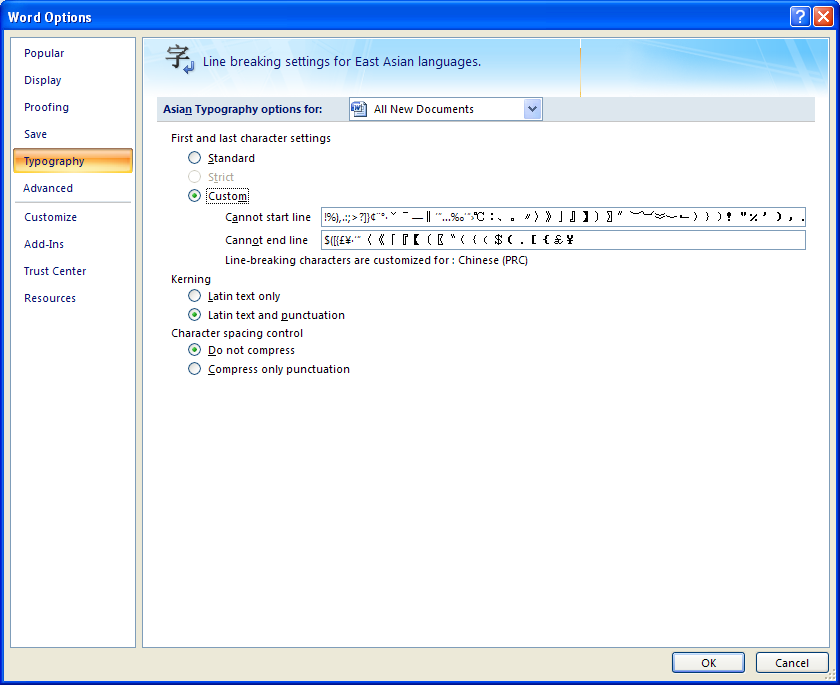 Appendix 2 Page/document format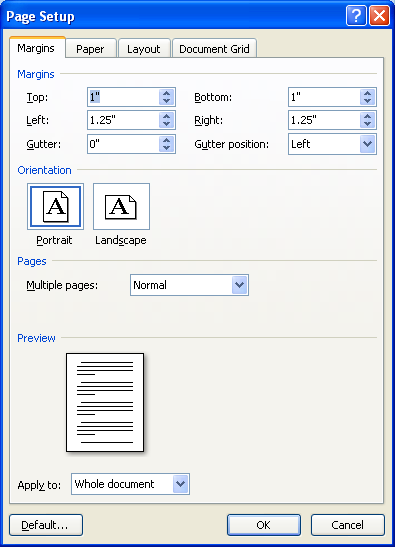 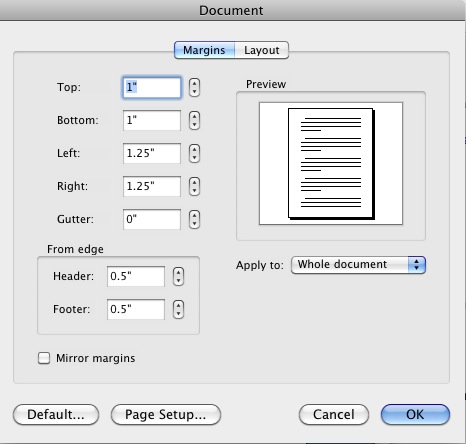 Appendix 3 Paragraph formatFor Mac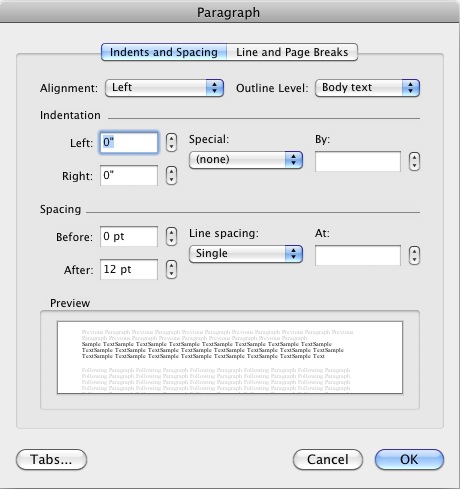 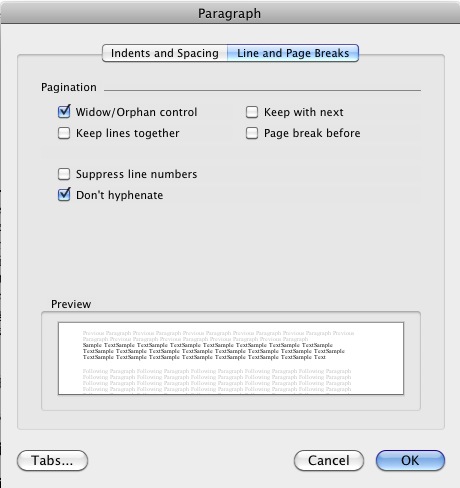 For PC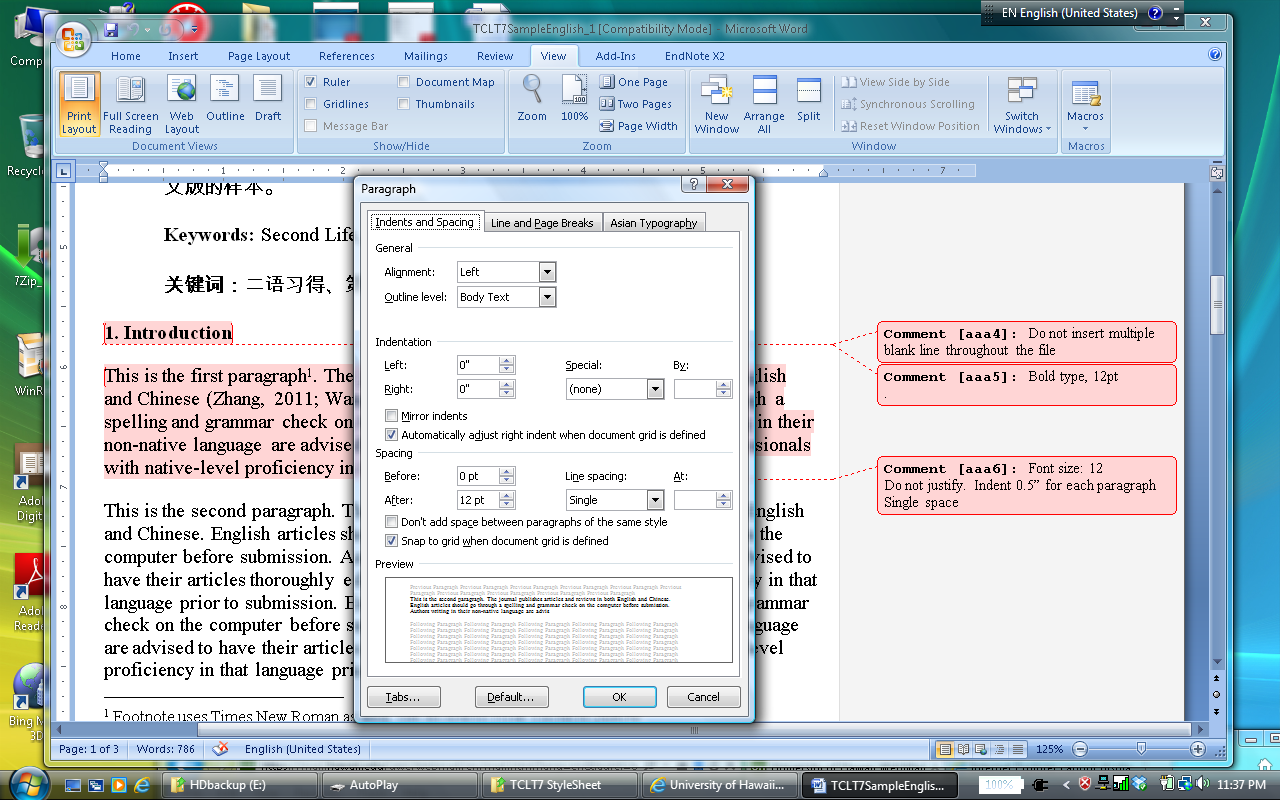 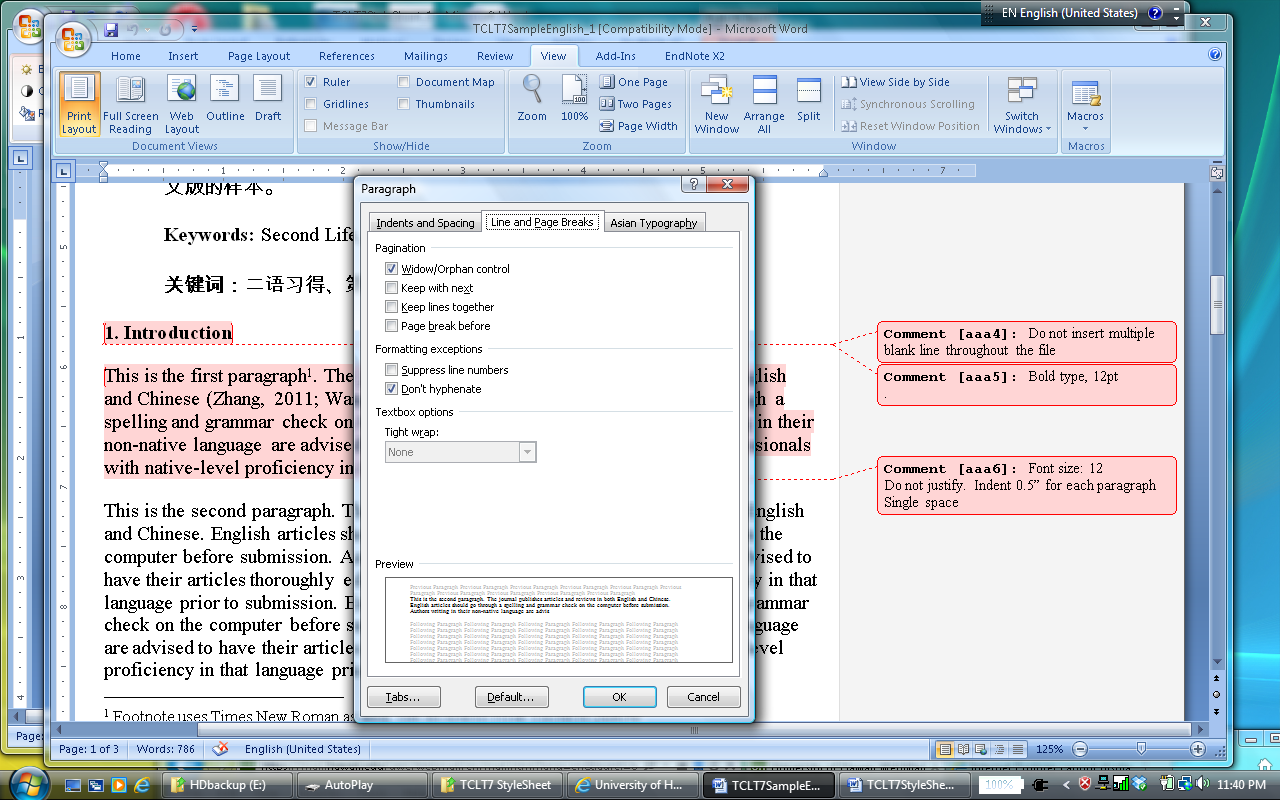 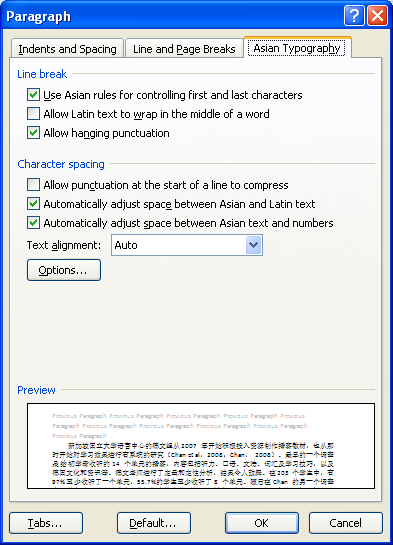 